New Jersey Library Association Children’s Services Section / GSCBA Joint Meeting Friday, January 27, 2023 Virtual Meeting Agenda9:45 a.m.GSCBAToday’s meeting was a joint meeting between CSS and GSCBA. GSCBA voting for the 2023 award has ended, with winners in four different categories (Non-Ficiton, Fiction, Early Reader, and Graphic Novel). Winners will be announced publicly soon. If interested in participating in GSCBA next year, contact Amanda Ort.CSS Section BylawsIt is time to update the Section Bylaws as the last revision was in 2015. Updated bylaws may potentially change a Member At Large position to a social media manager. Bylaws can be reviewed at http://njlamembers.org/sites/njlamembers.org/files/CSSConstbylaws2015final.pdf  preferably prior to the next meeting. Social Media Channels Contact Teresa at tcarlton@gcls.or if you have anything you would like CSS to highlight on their Facebook https://www.facebook.com/njlacss/ NJLA Children's Performer's ShowcaseThe Performer’s Showcase was typically held the first Thursday in November.Time to bring this back? If interested in being project chair or manager for a 2024 Performer’s Showcase, contact Heather.NJSL Report for CSS Meeting, January 27, 2023Submitted by Sharon Rawlins, Youth Services Specialist for Lifelong Learning, NJ State Library, srawlins@njstatelib.orgPlease take the NJ State Library's Website SurveyAt the New Jersey State Library, we are working on redesigning our website and we'd love to have your input! Would you please take a few moments to complete our 4 minute survey? All responses will be kept anonymous. Your feedback will be helpful to our redesign process. We appreciate your time. The survey will close January 31st, 2023Soliciting for Suggestions for CSLP Summer Reading Program 2026 Slogan and 2027 ThemeIt’s that time of year when I ask that staff in public libraries give me your suggestions for the 2026 Slogan to go along with the theme of dinosaurs and for the theme for 2027. The artist for the 2026 dinosaur themed program is Kaylani Juanita.I have set up Jamboard for you to suggest your ideas. Others can see what’s being anonymously suggested too, so hopefully, you can engage with each other on your suggestions. Please suggest up to five catchy slogans and themes for the all age programs that work for early literacy, children, teens, and adults and post your suggestions on the Jamboard by February 24, 2023.Upcoming themes and slogans are:2025: Color Our World : Colorea nuestro mundo – (Artist: Brian Floca) (Theme is Art)2024: Adventure Begins at Your Library : La aventura comienza en tu biblioteca – (Artist: Juana Martinez-Neal) (Theme is Adventure)2023: All Together Now : Todos Juntos Ahora –  (Artist: Frank Morrison) (Theme is Unity, Kindness, Friendship)Please be mindful of copyright and be inclusive to all. Upon submissions, slogans will be reviewed by CSLP Manual Committees for copyright, accessibility, and will be narrowed down to the top slogans to be voted on by CSLP membership at the 2023 Annual Meeting in the fall.Thank you! I know you’ll have wonderful suggestions!CSLP Informational Packet for 2023 Summer Reading ProgramThere has been a delay in sending out the usual packet through the statewide delivery service to public libraries containing a cover letter explaining the Collaborative Summer Library Program (CSLP) summer reading incentives your library will receive for 2023, a printed CSLP catalog and the online manual code link. CSLP had a delay in getting their catalog printed and they were only sent out recently. State Representative Sharon Rawlins and the Statewide Summer Reading Committee is working on getting the packets out to all libraries. If you have any questions, contact Sharon Rawlins at srawins@njstatelib.org or 609-278-2640 x 116.Summer Reading Workshops-Registration Opens Feb. 13, 2023The Statewide Summer Reading Committee is looking forward to having youth and adult services public library staff attend the annual summer reading workshops this year. Two of the workshops will be in-person and the third will be virtual. All workshops will be from 10 am – 1:30 pm. The dates for the workshops are:Friday, March 3, 2023 - Gloucester County Library, Mullica Hill (in-person)Friday, March 10, 2023  - Parsippany-Troy Hills Public Library Main Library (in-person)Friday, March 24 - Virtual workshopRegistration will open February 13, 2023 on the NJ Summer Reading website. You must be subscribed to the website to access the workshop registration page.For the in-person workshops, you’re invited to bring a program idea, especially one for adults, an example of your reading logs and instructions, and/or craft sample to share with the group.Questions? Email njlasummerreading@gmail.com.2023 CSLP Manual Available Now & Here is the Code to Access ItHere’s the code for NJ public library staff to access the 2023 Collaborative Summer Library Program (CSLP) Summer Reading manuals: https://www.njstatelib.org/wp-content/uploads/2022/09/New-Jersey-2023-CSLP-Manual-Access-Code.pdfPlease don’t share this code with the public. School libraries don’t have access to the code but are encouraged to reach out and partner with their local public libraries on the summer library program. The theme is kindness and the slogan is “All Together Now.”Events/Webinars/Campaigns from Other Organizations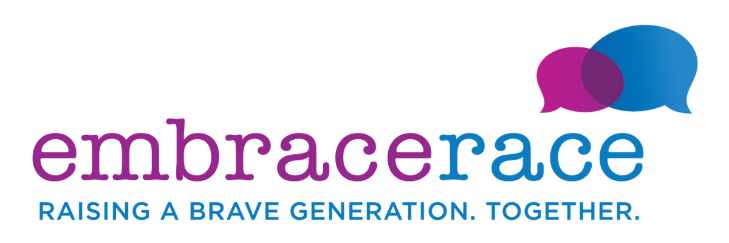 Supporting cross-racial friendships between kids -the lessons of “prejudice mindsets”
Webinar - WEDNESDAY, February 1, 2023 from 8:30 to 9:30 pm ETCon traducción en vivo y en español (lea más abajo)Young kids in racially diverse settings form cross racial friendships easily. But when they get to be around 10 years old, a great many of them start to self-segregate by race. Whether in the classroom or lunchroom, they segregate into racial groups reflecting the social divisions of the larger society.
 
A common assumption about why this happens has been that kids give up on friendships across race at that age due to an increase in racial bias. But a growing number of studies show that prejudice in kids actually remains stable or slightly declines during middle and late childhood. As such, elevated racial bias is unlikely to be the reason so many kids leave cross-race friendships as early tweens.
 
New research suggests that “prejudice mindsets,” specifically whether kids believe that racial biases in themselves and in people across racial groups are permanent or changeable, have a big influence on whether kids are willing to engage cross-racially. By 10, many children have gotten the message that racial bias is permanent, that you’re either “racist or not.” Harboring the belief that people can’t change, they hesitate to be in situations where they might be exposed as “racist” – exposed to themselves and others - or be the target of racism. These findings suggest particular strategies to support cross racial friendships among kids in later elementary and beyond. 

Join us for a conversation about this exciting research and what it means for how parents and educators can support kids. MarYam Hamedani & Kristin Pauker will be our guests! Register here to join: https://us02web.zoom.us/webinar/register/WN_Dfhn0_6uTpGB7LaNonZt_QNJ SNAP Extra Benefits Ending February 2023In March 2020, the U.S. Congress authorized SNAP emergency allotments to help individuals and families with low-incomes deal with the hardships of the COVID-19 pandemic. As a result, NJ Human Services has issued these extra benefits to all NJ SNAP households totaling more than $2 billion in additional SNAP assistance since March 2020. The emergency allotments will end on February 28, 2023 and starting in March, SNAP households will return to their regular SNAP benefit amounts.NJ Human Services asks for help in sharing the word about this important change so families enrolled in SNAP can plan for this adjustment in benefit. Click here for a downloadable flyer available in 21 languages explaining the benefit change.NJ FamilyCare Health Care Expanded EligibilityGovernor Murphy encourages New Jersey libraries to spread the news! As of January 1, 2023, income eligible children under 19 can now obtain medical coverage in New Jersey regardless of immigration status through the "Cover All Kids" campaign. Click to learn more. Please feel free to share this information with your patrons.Click here to download flyers in English.Click here to download flyers in Spanish.Participate in Take Your Child to the Library Day – Saturday, Feb. 4thTake Your Child to the Library Day originated in CT but has grown to be an international initiative that encourages families everywhere to take their children to their local library. TYCLD is officially held on the first Saturday in February but the date is flexible. TYCLD celebrations can happen at any time in February, and libraries can participate in whatever way they want. Click here for marketing resourcesClick here to sign up and have your library added to the map School Library Journal’s 5th Annual Middle Grade Magic Virtual Event, Thursday, March 9, 2023Join School Library Journal for their fifth annual Middle Grade Magic virtual event, a day-long celebration of authors and creators dedicated to crafting literature for children ages eight through 12. Get a behind-the-scenes glimpse at some of the most anticipated new titles for kids and tweens, from modern coming-of-age tales to eye-popping graphic novels to immersive fantasy.Attendees will also have the opportunity to check out the virtual exhibit hall, chat directly with authors, download educational resources, and enter to win prizes and giveaways.For more information and to registerGrants from Other OrganizationsALA Annual Grant Opportunities – Both Due Feb. 1, 2023The Libraries Transform Communities Engagement Grant will provide two libraries with $2,000 to expand their community engagement efforts. The Peggy Barber Tribute Grant aims to help ease library budget challenges by awarding three libraries $2,500 to support a proposed program, program series, or programming effort.Eclipse TrainingInformation will be forthcoming regarding eclipse training workshops. Spaces are limited to 35 in person participants and will take place on June 8 & 9. Talking Book & Braille Center Jen Apgar is presenting sessions in New Orleans. Several sessions submitted were accepted for conference.Young Adult Services Section (YASS) UpdateA YASS meeting was held on Friday, January 20 where sessions were accepted for conference and the luncheon speaker for conference was decided. Kosoko Jackson is the YA author of Yesterday is History. Scholarship funding for those interested in attending library school was also discussed. Jenna Ingam will be filling the empty position of Member At Large, as Moira is leaving the position. GSTBA deliberations were held, leading to a discussion of which category Jason Reynold’s Ain’t Burned All That Bright belongs to. NJASLNJASL has been having discussions regarding information literacy bill being passed and reacting to book challenges with the hopes of sending speakers to events to talk about censorship, etc.NJALA Conference NJALA conference will be held the first Tuesday in June at Mercer County Community College. If anyone would like to present to an audience of librarian assistants, contact Heather or njalaconference@gmail.com as volunteers are always needed. Membership is currently free.2023 NJLA Conference The 2023 NJLA Conference will be held 5/31-6/2 at Harrah’s in Atlantic City. The theme is Sustainably Forward. CSS has been asked to co sponsor several other program proposals. Please share ideas for CSS’s presence at table space.Elections for 2023-2024 CycleIf anyone interested in running for an open position, reach out to the CSS board as the election slate needs to be submitted March 1. Descriptions will be sent out about which positions are open. Candidates need to be NJLA members in good standing. Next Meeting isFriday, February 24 9:45 a.m.Recurring Zoom link: https://us02web.zoom.us/j/86267707759 In Attendance:Heather KristianAmanda OrtRebecca OsowskiJenna GalleyLaura RiosLauren AntolinoEllen RyanLana AbbottMaureen HermanRyan OxlidAnna FenertyEric AliceaJen FitzgeraldTeresa CarltonSharon RawlinsKristen ChurchillTaraka GilbertVicki WrightEloise CostelloDana Skwirut